DE LA GESTION DE CRISE À LA PRATIQUE QUOTIDIENNE Enseignements tirés de l’intégration des réfugiés en vue des politiques futures relatives au marché du travail et au domaine socialBruxelles, le 6 novembre 2017Comité économique et social européen ‒ Rue Belliard 99-101 ‒ 1040 Bruxelles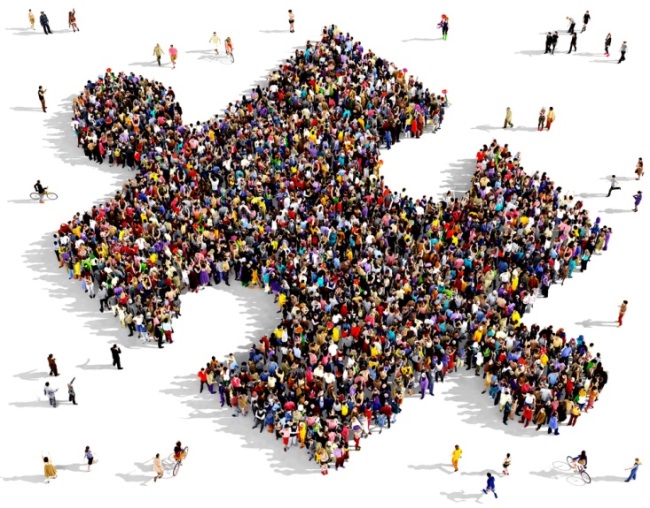 Le plan d’action pour l’intégration des ressortissants de pays tiers, présenté par la Commission européenne en juin 2016, a souligné qu’«investir aujourd’hui des ressources et de l’énergie dans des politiques d’intégration contribuera à long terme à faire de l’Europe une société plus prospère et inclusive, caractérisée par une plus forte cohésion sociale». Il a également reconnu qu’il ne faudrait pas que l’investissement dans l’intégration des réfugiés et des autres ressortissants de pays tiers se fasse au détriment des mesures en faveur d’autres groupes vulnérables ou défavorisés, ou d’autres minorités. À cet égard, contribuer à l’intégration des réfugiés fait partie intégrante des efforts que nous déployons pour moderniser et développer des politiques inclusives en matière sociale et du marché du travail, afin d’offrir à tous de véritables possibilités de participer à la société et à l’économie. L’objectif de cette conférence est donc double: i) faire le point sur la réponse sociétale et les principales évolutions politiques liées aux réfugiés au niveau européen, national, régional et local en matière d’intégration sur le marché du travail et d’intégration sociale, et déterminer les enseignements tirés;ii) examiner si et comment ces évolutions et ce savoir-faire modifient les manières et les moyens de répondre à d’autres défis dans les sociétés et sur les marchés du travail de l’UE, et voir si nous pouvons transformer ces solutions à court terme en bénéfices à long terme pour notre société et notre économie.Projet d’ordre du jourAteliersSession du matinRecherche d’emploi et placement professionnel Constatant que l’emploi est un élément central du processus d’intégration, les acteurs du marché du travail de l’UE ont été extrêmement actifs ces dernières années dans la conception et la mise en œuvre d’approches novatrices visant à favoriser une intégration rapide et efficace des réfugiés sur le marché du travail.L’atelier sera l’occasion d’examiner quelques-uns des principaux défis liés aux réfugiés et les évolutions concernant les services de recherche d’emploi, et de discuter de la manière dont ils pourraient également être utiles aux autres groupes.Présidente:	Vladimíra DRBALOVÁ, vice-présidente de l’Observatoire du marché du travail (OMT), Comité économique et social européenIntervenante:	Klára FÓTI, directrice de recherche en politiques sociales, EurofoundProjets:		Action Emploi Réfugiés - Violette DEBARBOUILLECoopération entre le SPE et les employeurs en Allemagne (Réseau européen des services publics de l’emploi) - Axel PROKOT, Julian JUHRSCompétences et qualifications Améliorer, reconnaître et valider les compétences et les qualifications existantes est une composante essentielle du succès du parcours d’intégration pour les réfugiés et autres migrants.Cet atelier permettra de dresser un bilan des principales évolutions politiques de l’UE dans le domaine des compétences des réfugiés et de déterminer si et comment ces nouvelles politiques et ces nouveaux instruments pourraient contribuer à relever d’autres défis en lien avec la société et le marché du travail dans l’UE.Présidente:	Alison CRABB, chef de l’unité EMPL E2 «Compétences et qualifications», DG Emploi, affaires sociales et inclusion, Commission européenneIntervenant:	Christian BODEWIG, chef de programme pour la croissance inclusive dans les États membres de l’UE, Banque mondialeProjets:		Outil européen de profilage des compétences des ressortissants de pays tiers  	(Commission européenne) - Diana ERIKSONAITECartes de compétences (Bertelsmann Stiftung) - Martin NOACK, RamonaLOPEZLogement et inclusion Fournir aux réfugiés un logement décent, stable et sûr, tout en évitant la ségrégation et la discrimination, s’est avéré être la meilleure façon de contribuer à leur inclusion réussie dans la société et sur le marché du travail, et de les protéger, eux et leurs familles, de la pauvreté.L’atelier permettra d’examiner quelques-uns des principaux défis liés aux réfugiés et les évolutions dans ce domaine, et d’étudier si et comment elles pourraient bénéficier à l’ensemble de la population.Président:	Krzysztof PATER, vice-président de l’Observatoire du marché du travail (OMT), Comité économique et social européenIntervenante:	Ruth OWEN, coordinatrice de politiques, Fédération européenne des associations nationales travaillant avec les sans-abri (FEANTSA)Projets:	Convivial Bruxelles - Bruno GILAINRefugees Welcome Italia - Sara CONSOLATOAteliersSession de lʼaprès-midiEnfants et jeunes adultes Les enfants et les jeunes adultes représentent une proportion importante des réfugiés et des migrants. Les gouvernements de l’UE doivent donc envisager de recourir à des solutions et des mesures d’intégration durables. Cet atelier analysera les politiques en matière d’inclusion sociale des enfants et des jeunes adultes réfugiés, y compris les approches généralisées et sur mesure qui pourraient faciliter l’inclusion de ces personnes et d’autres groupes vulnérables. Présidente:	Emmanuelle GRANGE, chef de l’unité EMPL C3 «Handicap et inclusion», DG Emploi, affaires sociales et inclusion, Commission européenneIntervenante:	Barbara LUCCHESI, chef de l’unité «Service d’urgence pour mineurs», ville de Milan, Italie Projets:	Projet BONDS, Grèce (Initiatives internationales pour le développement de l’enfant) - Mathijs EUWEMA	CulTrain, formations culturelles pour jeunes réfugiés (OIM Vienne) - Ionella TIMOFTEIntégration accélérée Les interventions ciblées et généralisées pour les réfugiés et les demandeurs d’asile, particulièrement lorsqu’il existe des pénuries de compétences, peuvent donner lieu à une intégration accélérée sur le marché du travail et être bénéfique pour l’économie globale.L’atelier fera le point sur les initiatives accélérées existantes, examinera les résultats obtenus jusqu’à présent et discutera de la façon de passer d’approches d’urgence ad hoc à des stratégies durables qui pourraient également favoriser l’intégration sur le marché du travail d’autres groupes.Président:	Max UEBE, chef de l’unité EMPL B1 «Stratégie de l’emploi», DG Emploi, affaires sociales et inclusion, Commission européenneIntervenant:	José Antonio MORENO DÍAZ, membre du Comité économique et social européenProjets:	Programme accéléré, Norvège (Réseau européen des services publics de l’emploi) - Haakon HERTZBERGObligations à effet social, Finlande (Ministère finlandais des affaires économiques et de l’emploi) - Susanna PIEPPONENINFORMATIONS PRATIQUESLieu de l'évènement:Comité économique et social européen (CESE), bâtiment JDE, salle JDE 62 + JDE 61 et 63Rue Belliard 99, 1040 Bruxelles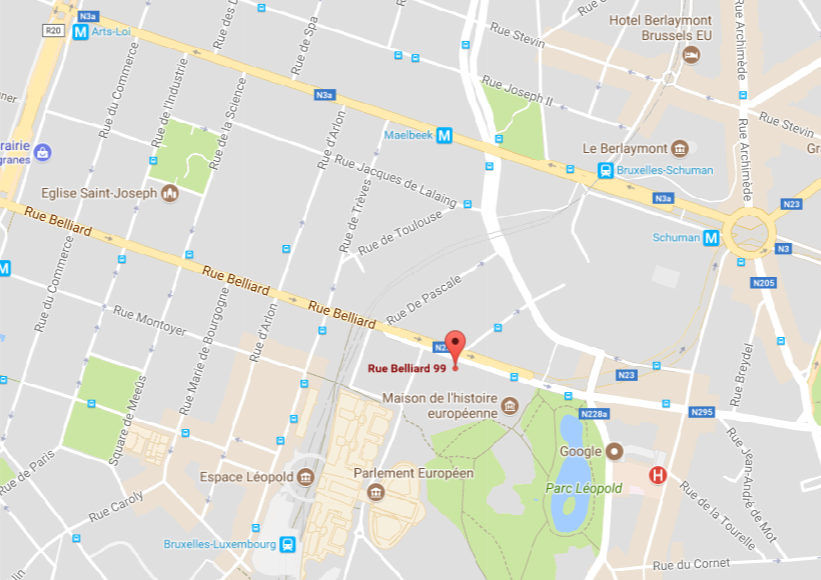 Interprétation:Dans la salle JDE 62 (pour les sessions plénières et un atelier le matin et un autre l'après-midi)EN-FR-DE-IT-PT (parlé et écouté)Dans les salles JDE 61 et JDE 63 (ateliers): EN-FR-DE (parlé et écouté)Twitter: #Refugees6Nov@EU_Social; @EESC_LMO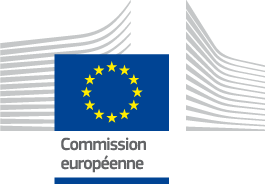 Comité économique et social européenObservatoire du marché du travail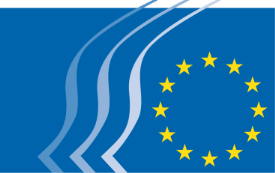 9 h 00 – 09 h 30Enregistrement et café09 h 30 – 10 h 00Allocution d’ouverture: De la gestion de crise à la pratique quotidiennePavel TRANTINA, président de la Section spécialisée «Emploi, affaires sociales et citoyenneté» (SOC), Comité économique et social européenMichel SERVOZ, directeur général de la DG Emploi, affaires sociales et inclusion,  Commission européenne10 h 00 – 10 h 45Présentation du contexte: Quels sont les enseignements tirés de l’évolution récente des politiques relatives aux réfugiés?Jean-Christophe DUMONT, chef de la division Migrations internationales, Organisation de coopération et de développement économiques (OCDE) (à confirmer) Matthias OEL, directeur de la DG Migration et affaires intérieures, Commission européenneSéance de questions-réponses10 h 45 – 12 h 15Ateliers parallèlesRecherche d’emploi et placement professionnelCompétences et qualifications Logement et inclusion12 h 15 – 13 h 45Déjeuner et concert: «Les Syriens ont du talent» (Atrium, 6e étage)13 h 45 – 15 h 00Ateliers parallèlesEnfants et jeunes adultesIntégration accélérée sur le marché du travail15 h 00 – 15 h 30Pause-café15 h 30 – 16 h 20Session de clôture: Pouvons-nous transformer ces enseignements en bénéfices à long terme pour les politiques sociales et de l’emploi?Modératrice:	Manuela GELENG, directrice faisant fonction de la DG Emploi, affaires sociales et inclusion, Commission européenneJean LAMBERT, députée au Parlement européenCarlos Manuel TRINDADE, président de l’Observatoire du marché du travail (OMT), Comité économique et social européenClaire COURTEILLE-MULDER, directrice du Bureau pour l’Union européenne et les pays du Benelux, Organisation internationale du travailHeather ROY, secrétaire générale d’Eurodiaconia16 h 20 – 16 h 30Conclusions finales par l'Observatoire du marché du travail et la Commission européenne